NPLW PLAYING STRIP ALLOCATIONSPlease Note:Both Clubs need to ensure that their goalkeepers are wearing a strip which does not clash with the team strips.It is advised that each Club should take both of their playing strips for the team and goalkeepers to all matches.Please Note:Both Clubs need to ensure that their goalkeepers are wearing a strip which does not clash with the team strips.It is advised that each Club should take both of their playing strips for the team and goalkeepers to all matches.PRELIMINARY FINAL – 1st GradePRELIMINARY FINAL – 1st GradePRELIMINARY FINAL – 1st GradePRELIMINARY FINAL – 1st GradePRELIMINARY FINAL – 1st GradeHOME TEAMHOME TEAMREFEREESAWAY TEAMAWAY TEAM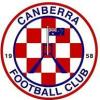 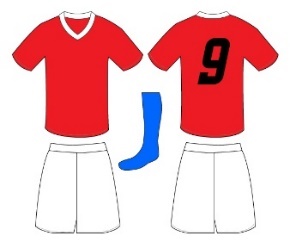 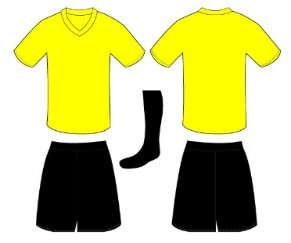 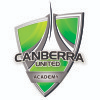 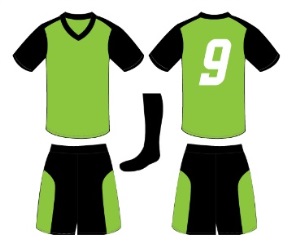 PRELIMINARY FINAL – ReservesPRELIMINARY FINAL – ReservesPRELIMINARY FINAL – ReservesPRELIMINARY FINAL – ReservesPRELIMINARY FINAL – ReservesHOME TEAMHOME TEAMREFEREESAWAY TEAMAWAY TEAM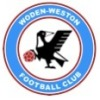 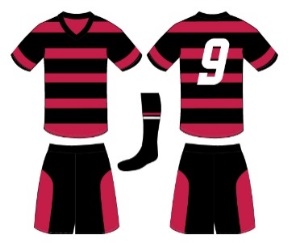 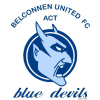 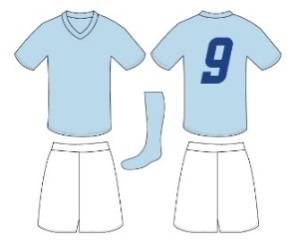 PRELIMINARY FINAL – U17PRELIMINARY FINAL – U17PRELIMINARY FINAL – U17PRELIMINARY FINAL – U17PRELIMINARY FINAL – U17HOME TEAMHOME TEAMREFEREESAWAY TEAMAWAY TEAM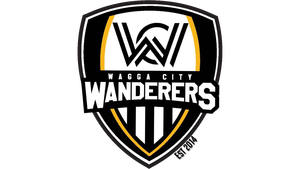 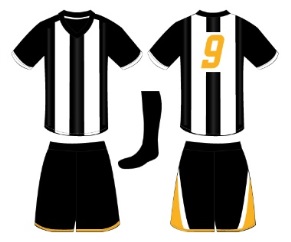 PRELIMINARY FINAL – U15PRELIMINARY FINAL – U15PRELIMINARY FINAL – U15PRELIMINARY FINAL – U15PRELIMINARY FINAL – U15HOME TEAMHOME TEAMREFEREESAWAY TEAMAWAY TEAMPRELIMINARY FINAL – U13PRELIMINARY FINAL – U13PRELIMINARY FINAL – U13PRELIMINARY FINAL – U13PRELIMINARY FINAL – U13HOME TEAMHOME TEAMREFEREESAWAY TEAMAWAY TEAM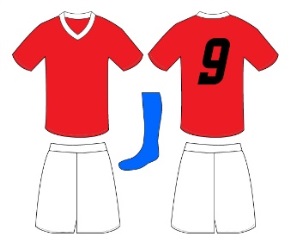 